10 ЗАПОВЕДЕЙ ЮНОМУ ХУДОЖНИКУ
(уход за художественными материалами и своим рабочим местом)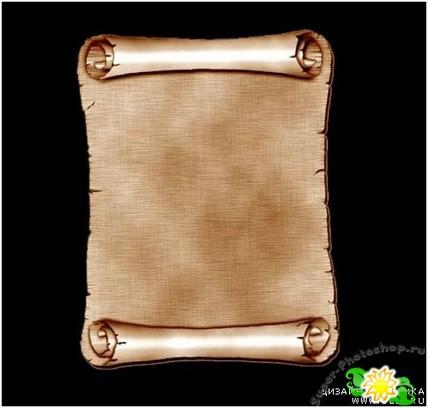 1. Следи за тем, чтобы твои художественные материалы (карандаши, кисти, мелки, краски) были аккуратно убраны в отведенное для них место. Не поручай ухаживать за своими материалами никому: ни папе, ни маме, ни даже бабушке. Будь хозяином.2. После работы мойте кисти теплой водой с мылом, чтобы они всегда были готовы к работе. Кто знает, когда тебя посетит вдохновение.3. Проверяй, плотно ли закрыты колпачки на фломастерах, тюбиках. Помни: от этого зависит продолжительность употребления.4. После работы с тушью завинти поплотнее бутылочку. Это гораздо легче, чем оттирать пролитую тушь с паласа и отстирывать одежду. Также промой и насухо вытри перья и чернильницу.5. Точи карандаши (неважно – цветные или простые) в специальную коробочку или в мусорное ведро. Это позволит тебе избежать хлопот по уборке карандашной стружки и цветного порошка.6. Плотно закрывай гуашь после работы. Помни, что высохшая гуашь теряет свои свойства. Её очень трудно вернуть к жизни. Акварель, наоборот, не закрывай, дай краскам проветриться. Если краски после работы слишком сырые, просуши их на батарее. Вымой палитру, если она у тебя есть. Вылей из банки грязную воду, а банку вымой.7. Не оставляй даже во время работы кисти в банке с водой. Щетинные кисти от этого теряют форму и становятся похожими на помело, а из мягких кистей начинает вылезать щетина. Помни, лысые кисти не признак их мудрости, а скорее признак нерадивости и лени их хозяина.8. Художник отдается работе целиком, а потому после работы вымой не только ладоши, но и руки по локоть, а также лицо.9. Заведи для своих рисунков папку по размеру самого большого из них. Помни: художники никогда не сгибают свои рисунки. Работы, выполненные мелками или пастелью, перекладывай чистыми листами бумаги.10. Если искусство потребует от тебя жертв, согласуй их сначала с родителями.